Муниципальное  бюджетное общеобразовательное учреждение «Кириковская средняя школа»РАБОЧАЯ ПРОГРАММАпо предмету «Физическая культура» для учащихся 3 класса Бушуйская основная школа-филиал муниципального бюджетного общеобразовательного учреждения «Кириковская средняя школа», обучающихся по адаптированной образовательной программе (легкая степень умственной отсталости)Составил: Мухамедрахимова Маргарита Шамилевна                                                                                    2019-2020 учебный год1. Пояснительная записка.    Настоящая рабочая программа составлена на основании учебного плана Бушуйская основная школа-филиал муниципального бюджетного общеобразовательного учреждения «Кириковская средняя  школа» на 2019-2020 учебный год, положения о рабочей программе педагога  Бушуйская основная школа-филиал муниципального бюджетного общеобразовательного учреждения «Кириковская средняя  школа», составлена на основе программы специальных (коррекционных) общеобразовательных учреждений VIII вида под редакцией Воронковой В.В., . «Физическое воспитание »  (автор: В.М.Белов, В.С.Кувшинов, В.М.Мозговой) Данная рабочая программа разработана также на основе следующих документов: - Федеральный закон Российской Федерации от 29.12.2012.№273-ФЗ « Об образовании в Российской Федерации»- Концепция   «Специального федерального государственного стандарта  общего образования  детей с ограниченными возможностями здоровья», разработанная  ИКП РАО, .Конкретными учебными и коррекционно-воспитательными задачами физического воспитания в школе являются:-  укрепление здоровья и закаливание организма, формирование правильной осанки;- формирование и совершенствование разнообразных двигательных умений и навыков, таких как сила, быстрота, выносливость, ловкость и др.;- коррекция нарушений общего физического развития психомоторики, воспитание культуры санитарно-гигиенических навыков, поддержание устойчивой физической работоспособности на достигнутом уровне;- формирование познавательных, эстетических, нравственных интересов на материале физической культуры и спорта;- воспитание устойчивых морально-волевых качеств: настойчивости, смелости, умения преодолевать трудности;- содействие военно-патриотической подготовке.Программа рассчитана на 3 часа в неделю, 105 часов в год.2. Планируемые результаты освоения предметаУчащиеся должны знать:-что такое фигурная маршировка;- требования к строевому шагу;- как перенести одного ученика двумя различными способами;- фазы опорного прыжка.- простейшие правила судейства бега, прыжков, метаний;- схему техники прыжка способом «перекат», «перекидной»;- правила передачи эстафетной палочки в легкоатлетических эстафетах;- как контролировать состояние организма с помощью измерений частоты пульса.- как правильно проложить учебную лыжню;- температурные нормы для занятий на лыжах.- наказания при нарушениях правил.Учащиеся должны уметь:- соблюдать интервал и дистанцию при выполнении упражнений в ходьбе;- выполнять движения и воспроизводить их с заданной амплитудой без контроля зрения;- изменять направление движения по команде;- выполнять опорный прыжок способом «согнув ноги» и «ноги врозь» с усложнениями (выше снаряд).- проходить небольшие отрезки с максимальной скоростью;- бежать с переменной скоростью в течение 5 мин; в равномерном медленном темпе в течение 6-7 мин;- прыгать с полного разбега в длину способом «согнув ноги» с толчком от бруска;- подбирать разбег для прыжка;- метать малый мяч с полного разбега в коридор шириной ;- выполнять толкание набивного мяча со скачка.- выполнять поворот «упором»;- сочетать попеременные ходы с одновременными;- преодолевать на лыжах до 1 км (юноши).- выполнять ловлю и передачу мяча в парах в движении шагом;- вести мяч бегом по прямой;- бросать мяч по корзине от груди в движении.Межпредметные связиРусский язык: грамотное оформление и ведение дневника самоконтроля.Развитие устной речи: четко и ясно пересказать характеристику или поэтапность выполнения упражнения, данную учителем физической культуры.Математика: давать геометрическую характеристику спортивным площадкам и их разметкам, спортивным снарядам, различным частям тела при выполнении упражнений.3.СОДЕРЖАНИЕ УЧЕБНОГО КУРСА4.ТЕМАТИЧЕСКОЕ ПЛАНИРОВАНИЕ С УКАЗАНИЕМ ЧАСОВ НА ОСВОЕНИЕ КАЖДОЙ ТЕМЫНеобходима коррекция расписания на май 2020 г. на  1 час.5. Список литературы, используемый при оформлении рабочей программы1. Программа В.В.Воронковой для специальной (коррекционной) образовательной школы 8 вида: 5 – 9 кл.: В 2 сб. М.: Гуманит. Изд. Центр ВЛАДОС, 2001СОГЛАСОВАНО:заместитель директора по учебно-воспитательной работе Сластихина Н.П._______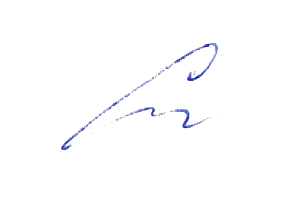 «30» августа 2019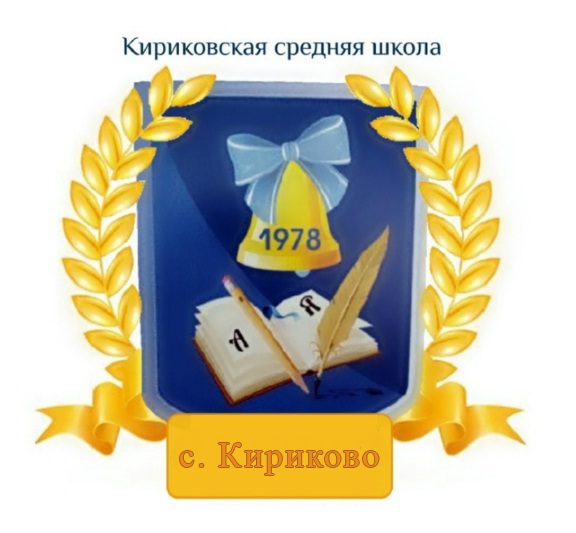 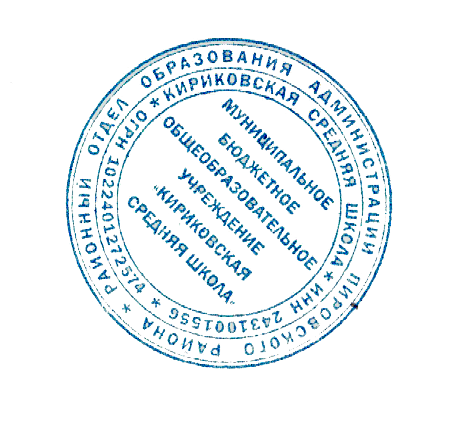 УТВЕРЖДАЮ:Директор муниципального бюджетного общеобразовательного учреждения «Кириковская средняя школа»_________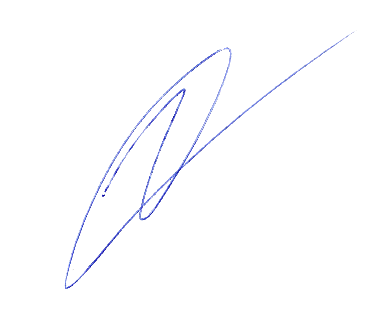 Ивченко О.В.«30» августа 2019 годаВид3 классЛегкая атлетика27Лыжная подготовка19Гимнастика14Волейбол10Баскетбол 10Подвижные игры 8Футбол 15ВСЕГО68№Тема урокаДеятельность учащихсяДата проведенияЛегкая атлетика 10 ч.Легкая атлетика 10 ч.Легкая атлетика 10 ч.Легкая атлетика 10 ч.1Вводное занятие. Т.Б. на уроках легкой атлетики.Усваивают основные понятия и термины в беге, прыжках и метаниях и объясняют их значения. Сравнивают физкультуру и спорт эпохи Античности с современными физкультурой и спортом.3.092-3Освоение навыков ходьбы и развитие координационных способностейДемонстрируют вариативное выполнение упражнений в ходьбе. Применяют вариативные упражнения в ходьбе для развития координационных способностей.4.096.094-6Освоение навыков бега, развитие скоростных и координационных способностейОписывают технику выполнения беговых упражнений, осваивают её самостоятельно, выявляют и устраняют ошибки в процессе освоения10.0911.0913.097-8Совершенствование навыков бега и развитие выносливостиДемонстрируют вариативное выполнение беговых упражнений.17.0918.099-10Совершенствование бега, развитие координационных и скоростных способностейВыбирают индивидуальный темп передвижения, контролируют темп бега по частоте сердечных сокращений.20.0924.09Гимнастика  14 ч.Гимнастика  14 ч.Гимнастика  14 ч.Гимнастика  14 ч.11-12Освоение акробатических упражнений развитие координационных способностейОписывают состав и содержание акробатических упражнений с предметами и составляют комбинации из числа разученных упражнений.25.0927.0913-14Освоение висов и упоров развитие силовых и координационных способностейОписывают технику на гимнастических снарядах, предупреждая появление ошибок и соблюдая технику безопасности1.102.1015-16Освоение навыков лазанья и перелезания, развитие координационных и силовых способностейОписывают технику упражнений в лазанье и перелезания, составляют комбинации из числа разученных упражнений.4.108.1017-18Освоение навыков в опорных прыжках, развитие координационных, скоростно-силовых способностейОписывают и осваивают технику опорных прыжков и осваивают её, соблюдая правила безопасности. Объясняют роль зрения и слуха при выполнении основных движений.9.1011.1019-20Освоение навыков равновесияОписывают и осваивают технику упражнений на гимнастической скамейке и гимнастическом бревне. Составляют комбинации из числа разученных упражнений.15.1016.1021Освоение танцевальных упражнений и развитие координационных способностейОсваивают технику танцевальных упражнений, предупреждая появление ошибок и соблюдая правила безопасности18.1022-23Освоение строевых упражненийРазличают строевые команды22.1023.1024Самостоятельные занятияСоставляют комбинации из числа разученных упражнений и выполняют их. Составляют комбинации из числа разученных упражнений и выполняют их. Узнают правила проведения закаливающих процедур.25.10Лыжная подготовка 19 ч.Лыжная подготовка 19 ч.Лыжная подготовка 19 ч.Лыжная подготовка 19 ч.25-26Попеременный двухшажный ход.Применяют правила подбора одежды для занятий бегом на лыжах.5.116.1127Попеременный двухшажный ход с палкамиПрименяют передвижение на лыжах для развития координационных способностей и выносливости, контролируют скорость бега на лыжах по частоте сердечных сокращений.8.1128-29Подъем «лесенкой»Взаимодействуют со сверстниками в процессе совместного освоения техники передвижений на лыжах, соблюдая правила безопасности.12.1113.1130-31Спуски в высокой и низкой стойках.Взаимодействуют со сверстниками в процессе совместного освоения техники передвижений на лыжах, соблюдая правила безопасности.15.1119.1132-33Передвижение на лыжах до 2 км. с равномерной скоростью.Применяют передвижение на лыжах для развития координационных способностей и выносливости, контролируют скорость бега на лыжах по частоте сердечных сокращений.20.1122.1134Попеременный двухшажный ход.Используют бег на лыжах в организации активного отдыха26.1135Спуски с пологих склонов.Взаимодействуют со сверстниками в процессе совместного освоения техники передвижений на лыжах, соблюдая правила безопасности.27.1136-38Торможение «плугом» и «упором»Взаимодействуют со сверстниками в процессе совместного освоения техники передвижений на лыжах.29.113.124.1239Повороты переступанием в движенииИспользуют бег на лыжах в организации активного отдыха, соблюдая правила безопасности6.1240Подъем «лесенкой» и «елочкой»Используют бег на лыжах в организации активного отдыха10.1241-42Прохождение дистанции до 2,5 км.Применяют передвижение на лыжах для развития координационных способностей и выносливости, контролируют скорость бега на лыжах по частоте сердечных сокращений.11.1213.1243-44Подвижные игры на лыжахСовместно со сверстниками определяют правила подвижных игр.17.1218.12Подвижные игры 4 часаПодвижные игры 4 часаПодвижные игры 4 часаПодвижные игры 4 часа45-46Закрепление и совершенствование навыков бега, развитие скоростных способностей способности к ориентированию в пространствеВзаимодействуют со сверстниками в процессе совместной игровой деятельности. Соблюдают правила безопасности20.1224.1247-48Закрепление и совершенствование навыков прыжках, развитие скоростно-силовых способностей, ориентирование в пространствеОрганизовывают и проводят совместно со сверстниками данные игры, осуществляют судейство. Получают представление о работе мозга и нервной системе.25.1227.12Баскетбол 10 часовБаскетбол 10 часовБаскетбол 10 часовБаскетбол 10 часов49-51Овладение элементарными умениями в ловле и передачах мяча.Взаимодействуют со сверстниками в процессе совместной игровой деятельности. Дают ответы на вопросы к рисункам.14.0115.0117.0152-54Овладение элементарными умениями в ведении мячаВзаимодействуют со сверстниками в процессе совместной игровой деятельности. Соблюдают правила безопасности21.0122.0124.0155-56Овладение элементарными умениями в бросках мячаВзаимодействуют со сверстниками в процессе совместной игровой деятельности. Соблюдают правила безопасности28.0129.0157-58Овладение элементарными умениями в бросках мячаДают ответы на вопросы к рисункам. Анализируют ответы своих сверстников. Обосновывают важность рекомендаций, как беречь нервную систему31.014.02Волейбол 10 часовВолейбол 10 часовВолейбол 10 часовВолейбол 10 часов59-61Овладение элементарными умениями в подбрасывании и подаче мячаВзаимодействуют со сверстниками в процессе совместной игровой деятельности. Соблюдают правила безопасности. Получают представление о работе органов дыхания.5.027.0211.0262-64Овладение элементарными умениями в приеме и передаче мяча в волейболеВключают упражнения с мячом в различные формы занятий по физической культуре.Используют полученные умения в организации досуга.12.0214.0218.0265-68Подвижные игры на материале волейболаВзаимодействуют со сверстниками в процессе совместной игровой деятельности.19.0221.0225.0226.02Подвижные игры  4 часовПодвижные игры  4 часовПодвижные игры  4 часовПодвижные игры  4 часов69-70Игры с элементами баскетболаИспользуют игры для активного отдыха28.023.0371-72Игры с элементами волейболаИспользуют игры для самостоятельных занятий физической культурой4.036.03Легкая атлетика 17 часов.Легкая атлетика 17 часов.Легкая атлетика 17 часов.Легкая атлетика 17 часов.73Совершенствование бега, развитие координационных и скоростных способностей. Правила безопасности.Выбирают индивидуальный темп передвижения, контролируют темп бега по частоте сердечных сокращений.10.0374Совершенствование бега, развитие координационных и скоростных способностей. Правила безопасности.Взаимодействуют со сверстниками в процессе освоения беговых упражнений, при этом соблюдают правила безопасности.11.0375-76Освоение навыков прыжков, развитие скоростно-силовых и координационных способностейДемонстрируют вариативное выполнение прыжковых упражнений.13.0317.0377-78Освоение навыков прыжков, развитие скоростно-силовых и координационных способностейПрименяют прыжковые упражнения для развития координационных, скоростно-силовых способностей, выбирают индивидуальный темп передвижения, контролируют физическую нагрузку по частоте сердечных сокращений.18.0320.0379-80Закрепление навыков прыжков, развитие скоростно-силовых и координационных способностей.Взаимодействуют со сверстниками в процессе освоения прыжковых упражнений, соблюдают правила безопасности. Включают прыжковые упражнения в различные формы занятий по физической культуре.31.031.0481-85Освоение навыками метания, развитие скоростно-силовых и координационных способностейОписывают технику метания малого мяча разными способами, осваивают её самостоятельно, выявляют и устраняют характерные ошибки в процессе освоения.Демонстрируют вариативное выполнение метательных упражнений.Применяют упражнения в метании малого мяча для развития координационных, скоростно-силовых способностей, контролируют физическую нагрузку по частоте сердечных сокращений.3.047.048.0410.0414.0486-90Самостоятельные занятияВключают беговые упражнения в различные формы занятий по физической культуре. Включают прыжковые и метательные упражнения в различные формы занятий по физической культуре.Составляют комбинации из числа разученных упражнений и выполняют их15.0417.0421.0422.04Футбол 15 часовФутбол 15 часовФутбол 15 часовФутбол 15 часов91-92Овладение элементарными навыками ударов по воротамВзаимодействуют со сверстниками в процессе совместной игровой деятельности24.0428.0493-97Овладение элементарными умениями введение мячаНаучатся выполнять удары по катящемуся мячу внутренней стороной стопы и средней частью подъема. Ведение мяча с изменением направления мяча. Научатся выполнять удары по катящемуся мячу внутренней стороной стопы и средней частью подъема. Ведение мяча с изменением направления и скорости мяча.29.046.058.0512.0513.0598-100Подвижные игры с элементами футболаИспользуют подвижные игры для активного отдыха.15.0519.0520.05101Подвижные игры с элементами футболаИспользуют подвижные игры для активного отдыха.22.05102-103Развитие координационных и кондиционных способностейВключают упражнения с мячом в различные формы занятий по физической культуре26.0527.05104Развитие координационных и кондиционных способностейВключают упражнения с мячом в различные формы занятий по физической культуре29.05105Итоговое тестирование физической подготовленностиВзаимодействуют со сверстниками для определения результатов тестирования.